«Затверджено»Директор ЗміївськоїЗОШ І-ІІІ ст. №2Зміївської районної радиХарківської області_______________________ Є.І.Двигун«Погоджено»Завідувач Центру ПП і СПКВНЗ «Харківська академіянеперервної освіти»____________________ В.В. Носенко17.06.2014 рікПрограмакорекційно – розвиваючої роботиз дітьми девіантної поведінкиВиконавець:Сердюкова Євгенія Олександрівнасоціальний педагогЗміївської загальноосвітньої школи І-ІІІ ступенів №2Зміївської районної ради Харківської областіЗміїв2014Пояснювальна запискаЗміни, що відбуваються в нашому суспільстві, сьогодні з особливою гостротою позначили проблему допомоги дітям і підліткам з поведінкою, що відхиляється від норми і розробку дієвої системи заходів профілактики і реабілітації цієї групи молоді.Пошук ефективності заходів соціальної профілактики передбачає визначення сутності поняття "поведінка, що відхиляється від норми", його видів, факторів, причин відхилення поведінки дітей та підлітків, а також ролі освітніх інститутів у вирішенні завдань попередження відхилень у поведінці. Девіантною поведінкою прийнято називати соціальну поведінку, яка не відповідає нормам у даному суспільстві. І.С.Кон уточнює визначення девіантної поведінки, розглядаючи її як систему вчинків, що відхиляються від загальноприйнятої норми, будь то норми психічного здоров'я, права, культури і моралі.Девіантна поведінка підрозділяється на дві категорії:Поведінка, що відхиляється від норм психічного здоров'я, що припускає наявність явної або прихованої психопатології (патологічне).Антисоціальна поведінка, що порушує якісь соціальні, культурні і особливо правові норми.Відхилення в поведінці дітей і підлітків можуть бути обумовлені наступними причинами:соціально-педагогічною занедбаністю, коли діти або підлітки ведуть себе неправильно в силу своєї невихованості, сформованих негативних стереотипів поведінки, відсутності у них необхідних позитивних знань, умінь і навичок;глибоким психологічним дискомфортом, викликаним неблагополуччям сімейних відносин, негативним психологічним мікрокліматом в сім'ї, систематичними навчальними невдачами, нескладними взаєминами з однолітками в колективі класу, неправильним (несправедливим, грубим) ставленням до нього з боку батьків, вчителів, однокласників;відхиленнями у стані психологічного та фізичного здоров'я та розвитку, віковими кризами, акцентуацією характеру і іншими причинами фізіологічних та психоневрологічних властивостей;відсутністю умов для самовираження, незайнятістю корисними видами діяльності, відсутністю позитивних і значущих соціальних і особистісних життєвих цілей і планів;бездоглядністю, негативним впливом оточуючого середовища і розвитку на цій основі соціально-психологічної дезадаптації, змішанням соціальних та особистісних цінностей з позитивних на негативні.Особливу увагу в пропонованій програмі приділено подоланню труднощів життя дітей з девіантною поведінкою, труднощів їх взаємовідносин з батьками, вчителями, товаришами, однолітками, дорослими.Ця програма допоможе соціальному педагогові організувати цілеспрямовану роботу зі школярами середнього та старшого віку по формуванню адекватних форм поведінки і розвитку комунікативних навичок, а також формування позитивного ставлення до своїх можливостей, розвитку навичок регуляції своєї поведінки, зниження рівня емоційного дискомфорту.Виходячи з принципу соціально-педагогічної підтримки, який є основоположним принципом цієї програми, передбачається створення ситуації успіху, що дозволить досягти бажаних результатів у навчанні, самовихованні, спілкуванні, способі життя.Програма корекційно – розвиваючої роботиз дітьми девіантної поведінкиЧас проведення занять: 45 хвилинКількість занять: 7.Форма проведення: диспути, анкетування, опитування, тести, бесіди, різні методики, асоціативний експеримент, вікторина.Заняття №1 Будьмо знайомі!Вправа 1. Знайомство. (5 хвилин)Мета: підготувати учасників до роботи, створити комфортну атмосферу, сприяти згуртованості групи. Обладнання: бейджі (ідентифікатори), маркери. Хід вправи: учасникам ведучий пропонує написати на бейджику своє ім’я, або те яким вони б хотіли, їх називали в групі. Прикріпити бейджик на грудях. Учасники по черзі представляють себе, вимовляючи своє ім’я та якесь слово, яке характеризує їх, бажано, щоб це визначення починалось з тієї літери, що й ім’я. Вправа 2. Опитувальник «девіантна поведінка особистості» (15 хвилин)Мета: вивчення особистості учня: його вподобань, ставлення до здорового способу життя, схильності до асоціальної поведінки, шкідливих звичок, упевненості в майбутньомуПримітка. Опитувальник складається із 35 запитань (додаток№1). Для якіснішого аналізу всі запитання слід розділити на 4 блоки, які, залежно від поставленої мети, можна використовувати окремо:Інструкція. Щоб відповісти на кожне запитання, оберіть варіант, який найповніше відображає ваш спосіб життя.Кожне співпадання з ключем оцінюється в 1 бал. Бали, набрані за всіма 14 судженнями анкети, підсумовуються по кожному типу окремо. При цьому загальна сума балів має дорівнювати 14. Переважає той тип сприйняття, по якому набрано найбільше балів.3. Бесіда «Норма поведінки, як ти розумієш.» (25 хвилин)Мета: вивчення особистості учня: його вподобань, ставлення до здорового способу життяВправа 3. «Прощання» (5 хвилин)Мета: розвиток згуртованості групи, створення хорошого настрою.Хід вправи: всі учасники стають у коло, беруться за руки, заплющують очі і, стискаючи руки, намагаються передати один одному тепло свого серця. Потім, піднявши за руки, говорять одночасно «Дякуємо!».Заняття №2. Життя в своє задоволення чи … цигарка! (45 хвилин)Мета: сформувати в учнів знання і переконання про шкідливість паління;Завдання:показати згубну дію нікотину на організм людини;сприяти розвитку потреби робити відповідні висновки;виховувати вміння звертатися до свого досвіду, потяг до здорового способу життя.Обладнання: слогани з рекламою тютюнових виробів, кольорові олівці, папір А4.Хід заняття:Вправа 1. Мозковий штурм  «Чому підлітки починають палити?» (5 хвилин)На дошці записуються відповіді учнів.Вправа 2. «Кому це вигідно?» (15 хвилин)Щоденно ми бачимо рекламу цигарок по телебаченню, в журналах газетах, на бігбордах. Якщо цієї реклами навколо нас так багато, то це, мабуть, комусь вигідно? Подумайте, кому саме?(Виробникам цигарок)Отже, цигарки рекламують не тому, що це корисно, а для того, щоб заробити більше грошей. Реклама в основному призначена для молоді адже юнь краще реагує на рекламу і швидше засвоює шкідливі звички.Вправа 3. «Коли я бачу…» (10 хвилин)Ведучий роздає заздалегідь підготовлені аркуші, на яких написано фразу: «Коли я бачу юнака (дівчину), який (а) палить ….». Ведучий пропонує закінчити фразу, спираючись на перше враження, довго не роздумуючи. Аналіз відповідей.Вправа 4. «Почуй мене» (10 хвилин)Складіть девіз чи висловлювання, пов’язане з курінням. Вправа проводиться за принципом гри «Нісенітниця». Кожен учасник пише одне слово, яке в нього асоціюється з курінням, складає  його гармошкою і передає наступному учасникові в групі. Наприкінці «гармошку» розкривають, і з написаних слів складають висловлювання чи девіз. Наприклад: «Куріння – це отрута, втрачена юність, підірваний бюджет, шлях від здоров’я тощо».Вправа 5. «Закінчи фразу» (5 хвилин)Учасники по черзі закінчують фразу «Для мене бути здоровим – це…»Заняття №3 «Мій клас»Анкетування «Оцінка взаємин підлітка з класом» (10 хвилин)Показником сприйняття людиною групи є роль групи в індивідуальній діяльності індивіда.Тип 1 — індивідуалістичнийІндивід ставиться до групи нейтрально або сприймає її як перешкоду для своєї діяльності. Група не є окремою цінністю, що проявляється в ухиленні від співпраці із членами групи, в наданні переваги одноосібній роботі, обмеженню контактів.Тип 2 — прагматичнийІндивід сприймає групу як засіб досягнення тієї чи іншої особистої мети. При цьому група сприймається й оцінюється з позиції «корисності» для індивіда. Перевага надається найкомпетентнішим членам групи, які здатні допомогти, взяти на себе відповідальність за прийняття рішень, дати необхідну інформацію.Тип З — колективістськийІндивід приймає групу як самостійну цінність. На першому плані постають проблеми групи та її окремих членів. Спостерігається зацікавленість як в успіхах кожного, так і групи в цілому, прагнення зробити свій внесок у групову діяльність. Проявляється потреба в колективних формах роботи.На основі трьох вищеописаних типів сприйняття групи була розроблена спеціальна анкета з 14 пунктів-суджень. У кожному пункті альтернативи розміщені в довільному порядку.Анкета в додатку №2Тип сприйняття індивідом групиВправа 2.: Коло колективу. (25 хвилин)Мета: вивчення соціально – психологічної само атестації і групи як колективуХід вправи: учням пропонується визначити рівень розвитку класу за наступними сімома якостями: колективізм; згуртованість; відповідальність; контактність; відкритість; комунікабельність; інформованість. За необхідністю соціальний педагог роз’яснює, що мають на увазі під кожною з семи якостей.Під згуртованістю розуміють єдність думок членів класного колективу з найважливіших питань.Відповідальність – свідоме і сумлінне ставлення до навчально-виховного процесу.Контактність припускає діловий контакт і сприятливі особисті взаємини між всіма членами колективу.Під відкритістю передбачають доброзичливі стосунки між групами в колективі, а також тепле ставлення до нових членів колективу.Організованість – уміння організовувати діяльність, а також здатність до ефективного співробітництва.Під поінформованістю розуміють наявність інформації про стан справ колективу у кожного її члена.Колективізм пов’язаний з прагненням членів колективу вирішувати всі питання спільно, зберігаючи і зміцнюючи його.Кожну з перерахованих якостей необхідно оцінити за п’ятибальною шкалою:0 – ніхто;1 – майже ніхто;2 – меншість;3 – приблизно половина;4 – більшість;5 – практично всі члени колективу.Внести отримані дані бали в циклограму: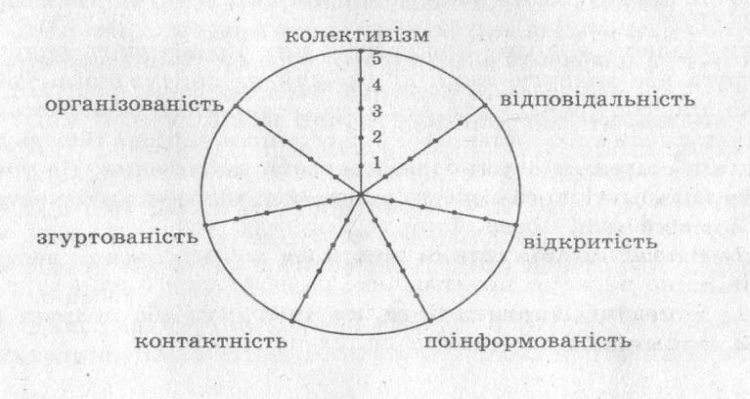 З’єднати всі точки в замкнуту пряму.За даною циклограмою, яку можуть побудувати всі члени колективу (у кожного вона своя), можна визначити, яка характеристика колективу є найбільш розвиненою, а яка найменш розвиненою. Крім того, циклограми можна порівняти.Вправа 3.: «Передай рух по колу». (10 хвилин)Мета: розвиток невербального взаєморозуміння в групі.Матеріали: немає.Хід вправи: одному з учасників пропонується придумати будь-який рух і передати його іншій людині за допомогою жестів і міміки і так по колу. Після закінчити оплесками.Заняття №4 «Мій образ» (Розвиток позитивного Я-образу)Вправа 1.: Хто я? (20 хвилин)Мета: сприяти самоаналізу підлітків, розвивати саморозкриття, самопізнання, прояснення «Я-концепції», уміння аналізувати і визначати психологічні характеристики - свої та оточуючих людей.Матеріал: аркуш паперу і ручка для кожного учасника.Хід вправи: у кожної людини є власна теорія про те, що робить його унікальним, відрізняє від інших людей. При цьому виникає питання: «Чи поділяють інші мою точку зору?».Дітям пропонується розділити аркуш паперу на три графи по вертикалі: в 1-й графі відповісти на питання: «Хто я?» Для цього швидко написати 10 слів-епітетів, писати слід у тому порядку, в якому вони приходять в голову. У 2-й графі написати, як на це ж питання відповіли б ваші батьки, знайомі (будь-який значущий інший). У 3-й графі на те ж питання відповідає хтось із класу. Для цього всі кладуть свої підписані листочки на стіл, вони перемішуються, потім кожен, не дивлячись, бере листочок зі столу і пише про ту людину, чий листочок йому попався. Потім листочки знову складаються на стіл, і кожен забирає свій.При обговоренні результатів даної процедури можна звернути увагу на наступні аспекти:- Чи повторюється будь-яка якість, слово у всіх трьох графах;- Про що це може говорити (наприклад, про відкритість людини в спілкуванні);- Наскільки добре людина сама себе знає (кількість слів у 1-й графі);- Ставлення до самого себе (співвідношення позитивних і негативних епітетів);- Збігаються або не збігаються «Я-концепція» та представлення інших про цю людину;- З чого складаються уявлення інших про людину (тут можливе обговорення питання відповідальності людини за презентацію себе іншим людям) і т. д.Вправа 2.: «Ласкаве слово» (20 хвилин)Мета: сприяти самоаналізу підлітків, розвивати саморозкриття, самопізнання, прояснення «Я-концепції», уміння аналізувати і визначати психологічні характеристики - свої та оточуючих людей.Хід вправи:Згадайте і запишіть, якими ласкавими словами Ви називаєте своїх рідних, близьких, знайомих.Задумайтеся, в яких випадках ви це робите частіше?Коли вам щось потрібно і ви звертаєтеся з проханням до цієї людини?Або коли у вас хороший настрій?Чи часто ви робите це?Якщо ні, то чому?Що заважає вам проявляти теплі почуття по відношенню до людей?Що ви відчуваєте, коли називаєте людей ласкавими іменами?А люди, до яких ви так поводитеся, як вони реагують на ваше ласкаве звернення?Вправа 3.: «Віночок побажань». (5 хвилин)Взявши сусіда за руку діти продовжують фразу: «Я бажаю тобі …»Заняття №5 «Пізнай і зрозумій себе.» (Розвиток позитивного Я-образу)Вправа 1.: «Мій портрет у променях сонця» (10 хвилин)Мета: сприяти поглибленню процесів саморозкриття, вчити знаходити в собі головні індивідуальні особливості, визначати свої особистісні особливості.Матеріал: аркуш паперу і ручка або олівці для кожного учасника.Хід вправи:- Намалюйте сонце, у центрі сонячного кола напишіть своє ім'я або намалюйте свій портрет. Потім уздовж променів напишіть всі свої достоїнства, все гарне, що ви про себе знаєте. Постарайтеся, щоб було якомога більше променів.Це буде відповідь на питання: «Чому я заслуговую поваги?»Вправа 2.: «Ніхто не знає» (10 хвилин)Мета: активізація процесу самопізнання.Хід вправи:Учасники сидять у колі. У педагога в руках м'яч.- Зараз ми будемо кидати один одному цей м'яч і той, у кого виявиться м'яч, завершує фразу «Ніхто з вас не знає, що я (чи у мене) ...»Будьте уважні і зробіть так, щоб кожен прийняв участь у виконанні завдання. У кожного м'яч повинен побувати багато разів.Вправа 3.: «Скульптура» (15 хвилин)Мета: поглиблення процесів саморозкриття, отримання позитивної зворотного зв'язку для зміцнення самооцінки та актуалізації особистісних ресурсів, пізнання себе за допомогою групи.Хід вправи:Клас  ділиться на дві групи. Перша група повинна «виліпити» скульптуру людини з почуттям власної гідності, друга - людину без почуття власної гідності. Фігура «ліпиться» з одного з учасників, якому всі учасники групи надають необхідну позу, «створюють» йому міміку. Кожна підгрупа вибирає «екскурсовода», який буде описувати скульптуру, розповідати, що і як вона виражає. «Екскурсанти» (члени другої підгрупи) можуть погоджуватися або не погоджуватися, вносити свої корективи.Вправа 4.: «Чарівна скринька» (10 хвилин)Матеріали: ватман із зображенням великої скриньки (додаток №3), кольорові кружечки за кількістю учасників.Хід вправи: кожен учень отримує кружечок, який символізує скарб знань, умінь, що отримав протягом даного заняття. Учасники пишуть про свої здобуття. Після цього діти по черзі «кладуть скарби» у чарівну скриньку, коментуючи свою дію.Заняття №6: «Моя майбутня професія» (45 хвилин)Мета: привернути увагу учнів до проблеми усвідомленого вибору професії з урахуванням індивідуальних потреб.Хід заняття.Організаційний момент.Один мудрець сказав: «Щастя - це коли хочеться йти на роботу, а ввечері йти додому». Просто, правда? Але тільки на перший погляд.Ви напевно зустрічали людей, яким вранці не хочеться йти на роботу. І далеко не завжди це ледарі і нероби. Вони чесно роблять те, що від них вимагається. Але це для них «понеділок» - найважчий день. Це вони радіють навіть хворобі: можна побути вдома і не ходити на роботу. Це вони ні-ні, та й скажуть, зітхнувши: «Ох, скоріше б на пенсію».Вправа 1.: «Продовж речення» (5 хвилини)Ви обираєте професію на все життя, і щоб потім багато років щоранку хотілося йти на роботу, вже зараз потрібно ...Продовжить фразу і запишіть на листочку.Читання вірша В.Маяковського "Ким бути?" (Читати вірш можна запропонувати учасникам заняття). (додаток №4)У вірші В.Маяковського йдеться тільки про малу частину професій, які існують. Наступна вправа допоможе нам пригадати якомога більше професій.Вправа 2.: «Професія на букву». (5 хвилин)Мета. Розширення в учасників знань про світ професійної праці або актуалізація вже наявних знань про професії.Інструкція. Зараз буде названа якась буква. Ваше завдання - показати, що ви знаєте багато професій, що починаються на цю букву, тобто показати, наскільки ми знаємо світ професій. Кожен по колу буде називати по одній професії на дану букву.Вибір професії. Яким величезним сенсом наповнений, здавалося б, звичне словосполучення, скільки в ньому приховано емоцій, тривог, очікувань. Адже це не просто вдало чи невдало прийняте рішення, а часто сформовано або розбито долі. Активне, творче життя або пасивне існування, нарешті, це один з найважливіших доданків і умова людського щастя. Ким бути? Це питання задавав, задає і буде задавати буквально кожен учень без винятку. Хто я? Чим я відрізняюся від інших людей? Ким мені бути в професійному плані?Вправа 3.: «Вибір професії». (10 хвилин)Хлопці, як ви думаєте, що впливає на вибір професії?Практика показує, що на вибір професії впливає багато факторів, а які ми з вами зараз спробуємо визначити. (Пропоновані фактори записуються, після обговорюються).Вправа 4.: «Автопортрет». (15 хвилин)Мета: підвищити в учнів здатність співвідносити зовнішні характеристики людей з їх професією.Завдання. Кожен повинен намалювати на листку самого себе (зробити автопортрет). Малюнок повинен займати весь аркуш, зображати потрібно тільки особу. Бажано намалювати свій портрет швидко, як би на одному диханні. Підписувати не потрібно.Педагог перемішує листки і говорить нове завдання. «Подивіться на зображення, постарайтеся зрозуміти, що це за людина, на що він здатний і із зворотного боку листка напишіть професію, яка підходить на ваш погляд. Потім листок передай сусіду, який теж пише професію. І так поки листки з портретами пройдуть весь круг ».Ведучий збирає портрети, перемішує їх і починає підведення підсумків.5. Гра: «План дій». (5 хвилин)Мета: Створення поетапної моделі досягнення своєї мети.Кожен учень отримує аркуш паперу із зображенням сходів.Учитель пропонує скласти план дій, тобто модель досягнення мети своєї мрії, а саме отримати бажану професію. Дії записують до бланку. (додаток №5)В кінці роботи йде обговорення.Вправа 6.: Моє майбутнє залежить …« (5 хвилин)Завершіть пропозицію. «Моє майбутнє залежить ...». Заняття №7: «Привабливими нас робить гарний настрій» (45 хвилин)Мета: розкрити суть поняття «гарний настрій», показати шляхи самопізнання особистості, розглянути ситуації впливу проблемних ситуацій на людину та знайти шляхи їх вирішення, вчити керувати своїм настроємМи сьогодні поговоримо про гарний настрій. З’ясуємо, що впливає на наш настрій, як за допомогою гарного настрою досягти бажаних результатів. Важливо відразу запам’ятати, що настрій - перш за все, результат ставлення людини до навколишнього світу. Якщо ставитися до будь-яких подій негативно, то й настрій швидко стане відповідним. Тому перше правило – щоб створити гарний настрій, треба намагатися знаходити в подіях, навіть якщо вони здаються спочатку досить негативними, щось добре, корисне.Вправа 1.: «Ярлики» (20 хвилин)Мета: дати можливість учасникам відчути переживання, які виникають під час спілкування, коли їх змушують діяти відповідно до стереотипів.Обладнання: набори розрізаних картинок за кількістю груп та набори «корон» з написами (додаток №6):«Посміхайся мені»,«Будь похмурим»,«Ігноруй мене»,«Корчи мені гримаси»,«Говори зі мною, ніби мені 5 років»,«Підбадьорюй мене»,«Жалій мене»,«Кажи, що я нічого не вмію»Хід вправи: педагог поєднує учасників у підгрупи по 5-7 осіб. Кожному він надіває «корону» з написом таким чином, щоб той не бачив, що на ній написано. Після цього кожній групі дається завдання протягом 10 хв. Скласти картинку з розрізаних шматочків ( подібно до «пазлу»), але під час роботи звертатися до учасників підгрупи так, як написано на кожній «короні». Через 10 хвилин відбувається обговорення вправи за такими питаннями:Чи сподобалось вам, як з вами спілкувались під час роботи?Чим у реальному житті можуть бути «корони»?Як впливає наявність подібних ярликів на спілкування?Чи легко позбутися ярлика? Як це зробити?Під час обговорення робиться висновок, що в реальному житті бувають ярлики, яких нелегко позбутися. Мабуть, кожен на практиці зустрічався з підтвердженням висловлювання «думки матеріалізуються». А якщо перебувати в пригніченому настрої, то і думки будуть відповідними. І чим довше затягується депресія, тим більше шансів, що все негативне буде матеріалізуватися. У свою чергу, позитивний настрій налаштовує події на зовсім інший, мажорний лад. Саме тому імпульс гарного настрою «розгортає» події, і вони матеріалізуються в легкій формі.Вправа 2.: «Мої найважливіші риси характеру» (20 хвилин)Мета: навчитися визначати провідні риси характеру що є конструктивними для учасників.Обладнання: аркуші паперу А1, фломастериХід вправи: Учасники поділяються на три підгрупи, кожна з них отримує завдання написати 10 кращих рис характеру людини. Потім з них виділити три найважливіші риси, які допомагають їм у житті вирішувати різноманітні проблеми.Під час обговорення кожна група представляє свої найважливіші риси характеру, докладно їх коментує, а також збагачує свій досвід інформацією, почутою про інші риси характеру. Вправа 3.: «Усмішка по колу» (5 хвилин)Мета: створення позитивної атмосфери та оцінки своєї роботи, підведення підсумків заняття.Діти стають в коло. Беруться за руки. Кожний з них посміхається друзям зліва-справа і висловлює свої почуття, враження про роботу на занятті, висловлює вдячність за підтримку та розуміння.Заключне слово педагога: Для того щоб сила думки «працювала на вас», потрібно розвивати позитивне ставлення до життя. У вас повинен переважати внутрішній психологічний настрій на успіх. Ось лише кілька порад, які допоможуть розвинути силу вашого позитивного мислення:завжди використовуйте тільки позитивні слова і в думках, і під час розмови, наприклад: “я можу”, “я здатний”, “це можливо”, “я зможу це зробити”;пропускайте у свою підсвідомість тільки відчуття сили, щастя та успіху;ігноруйте негативні думки, замінюючи їх оптимістичними;перш, ніж почати будь-яку справу, чітко передбачайте у своїй свідомості її успішний результат;щоденно читайте щось натхненне та життєствердне;більше посміхайтеся, це допоможе мислити позитивно;дивіться фільми, які допомагають відчувати себе щасливим;скоротіть час перегляду новин і читання газет, де йдеться про негативні явища;асоціюйте себе з людьми, які мислять позитивно;завжди сидіть і ходіть з прямою спиною, це зміцнить впевненість у собі і наповнить внутрішньою силою.Керуючись запропонованими порадами, ви привчите свій розум думати позитивно і ігнорувати будь-який негатив.Продовжуйте тренувати мозок на формування позитивного мислення. Це може зайняти деякий час, але в результаті у вас виробиться звичка мислити позитивно.Додаток №1Опитувальник «девіантна поведінка особистості»Чим вам найбільше подобається займатися у вільний час?читати книжки;дивитися телевізор;дивитися відео;зустрічатися з друзями;ходити в кіно;ходити на вистави, в театр;працювати на комп'ютері;займатися спортом;іншеЯкі фільми вам до вподоби?бойовики;трилери;детективи;комедії;мелодрами;класичні.Які телепередачі вас найбільше цікавлять?Політичні огляди;спортивні програми;музичні програми;телесеріали;покази мод;еротичні шоу;кінофільми;телевізійні ігри.Яка музика вам подобається найбільше?класичний рок;важкий рок;поп-музика;джаз;рок;вітчизняна естрада;класична;авторська пісня.Що зазвичай читаєте у вільний час (крім творів зі шкільної програми)?поезію;науково-популярну літературу;детективи;фантастику;романи;пригодницьку літературу;газети (які?);журнали (які?);читаю мало;узагалі не читаю.Що таке, на ваш погляд, здоровий спосіб життя?не вживати алкоголю;не палити;займатися спортом;правильне харчування;упорядковане статеве життя.Чи вважаєте ви за необхідне для себе дотримуватися принципів здорового способу життя?так;ні;частково;ця проблема поки що не актуальна для мене.Якби ви дізналися, що ваш товариш (подруга) вживає наркотики, ви б:негайно припинили з ним стосунки;продовжили дружити, не звертаючи уваги;постаралися б допомогти йому позбутися цієї звички;захотіли б теж спробувати наркотики;іншеЯк ви ставитеся до рекету?вважаю його необхідним елементом ринкової економіки;вважаю це явище неминучим злом;вважаю, що це один із небагатьох способів отримати гроші;вважаю це явище ганебним;якби була можливість, я б і сам зайнявся рекетом;іншеЧи вважаєте ви проституцію прийнятним способом заробляти гроші?вважаю, що ця робота не гірша за інші;ставлюся до цього з огидою;можу заявити про себе в цьому бізнесі;вважаю, що з цим потрібно боротися;інше	3 якого віку, на вашу думку, можна розпочинати статеве життя?з 11 років;з 12 років;з 13 років;з 14 років;з 15 років;із 16 років;із 17 років;після 18 років.Як ви ставитеся до проблеми ранньої вагітності?засуджую;вважаю це особистою справою кожного;вважаю, що раніше, то краще;інше 	Якби ви дізналися, що ваша подруга збирається зробити аборт, ви б:засудили її;спробували відмовити;підтримали морально;вважали це особистою справою;вважали, що аборт — справжнє вбивство;інше	Наскільки ви обізнані щодо засобів безпечного сексу?моїх знань цілком достатньо;знаю майже все;знаю дуже мало, хотів би знати більше;не знаю і не хочу знати;інше	Чого ви боїтеся понад усе в житті?стати жертвою катастрофи (авіа-, авто-, залізничної тощо);стати наркоманом;захворіти на СН1Д;стати інвалідом, прикутим до ліжка;стати жертвою вуличних безчинств;втратити житло;піддатися нападу злочинців;збожеволіти;інше	Наскільки ви безпечно почуваєтеся?нічого та нікого не боюся;ніколи не стикався зі справжньою небезпекою;небезпечні ситуації виникали, але я їх долав;досить часто доводилося зустрічатися з небезпекою;у вечірній час вважаю за краще сидіти вдома;іншеЧи хочете ви, щоб у вас була зброя?газовий балончик;газовий револьвер;револьвер;холодна зброя (ніж, стилет тощо);іншеЯк ви вважаєте, що утримує людей від порушення законів?страх бути покараним;осуд близьких;осуд інших людей;совість;порушення закону шкодить іншим;іншеЩо, на вашу думку, треба зробити для запобігання злочинності?увести суворіші покарання;збільшити кількість правоохоронців;іншеЧи достатньо суворі закони в нашій державі?так;ні.Чому, на вашу думку, учні скоюють правопорушення?вони не знають законів;їх змушує це робити життя;до цього їх спонукають погані природні схильності;під впливом інших.Якої ви думки про людей, які порушують закони?вони — звичайні люди;це погані люди;більшість із них — звичайні люди;більшість із них — погані люди.Чи справедливі, на вашу думку, закони в нашій державі?справедливі;несправедливі;більшість справедливих;більшість несправедливих;іншеЧи викликають у вас довіру працівники правоохоронних органів?більшість викликає;більшість не викликає;усі викликають;усі не викликають.У нашій державі з'явилися заможні (багаті) люди. Як, на вашу думку, вони розбагатіли?чесним шляхом;нечесним шляхом;більшість — чесним шляхом;більшість — нечесним шляхом;іншеНашою країною керують чесні й достойні люди?так;ні;більшість із них — чесні й достойні люди;менше з них — чесні й достойні люди.Як ви вважаєте, вас чекає щасливе та радісне майбутнє?так;ні;радше, так;радше, ні.Із чим ви пов'язуєте свій життєвий успіх?із чесною працею;з допомогою інших;іншеЩоб досягти успіху в житті, потрібно:щоб була освіта;щоб були зв'язки та підтримка;щасливий випадок;бути висококваліфікованим фахівцем;іншеЧи викликають у вас повагу представники старшого покоління?вони прожили життя марно;їхнє життя було нецікавим;я заздрю їм;я співчуваю їм;я поважаю їх;я не поважаю їх;іншеЯк ви ставитеся до життя, що вирує навколо?я задоволений ним;я не задоволений ним;воно здається мені добре організованим;переважно воно не задовольняє мене.Ви почуваєтеся:людиною щасливою;людиною нещасливою;радше, щасливою;радше, нещасливою.Якби була можливість вибору, в якому навчальному закладі ви хотіли б навчатися?там, де навчаюся сьогодні;у звичайній середній школі, але не в тій, де тепер;у гімназії;у ліцеї;хотів би навчатися індивідуально, на курсах для опанування лише однією професією;не навчався б узагалі.Як ви вважаєте, чи достатньо добре готує вас школа до майбутнього життя?так, достатньо;недостатньо;вважаю, що наша освіта дуже далека від життя;іншеЩо або хто підтримує вас у важку хвилину життя?друзі;батьки;природа;релігія;мистецтво (яке?);захоплення (яке?);учителі;іншеДодаток №2АнкетаМета: виявлення переваги того чи іншого «типу» сприйняття індивідом групи (класного колективу).Інструкція. Ми проводимо дослідження, щоб покращити організацію діяльності навчального процесу. Ваші відповіді на запитання анкети допоможуть нам у цьому. На кожен пункт анкети є три варіанти відповіді. Виберіть той, який найбільше відповідає вашій точці зору. Пам'ятайте, що «поганих» і «хороших» відповідей немає. На кожен пункт має бути лише одна відповідь.Кращими партнерами у групі я вважаю тих, хто:а)	знає більше, ніж я;б)	усі питання намагається вирішувати разом;в)	не відволікає уваги викладачів.Кращими викладачами є ті, хто:а)	використовує індивідуальний підхід;б)	створює умови для допомоги з боку інших;в)	створює в колективі атмосферу, в якій ніхто не боїться висловлювати свою думку.Я радію, коли мої друзі:а)	знають більше, ніж я;б)	уміють самостійно, не заважаючи іншим, досягати успіхів;в)	допомагають іншим, коли випадає нагода.Найбільше мені подобається, коли у групі:а)	не потрібно нікому допомагати;б)	не заважають виконувати завдання;в)	інші підготовлені гірше, ніж я.Мені здається, що я здатний на більше, коли:а)	можу від інших отримати допомогу і підтримку;б)	мої зусилля достатньо оцінюються;в)	є можливість проявити ініціативу, корисну для всіх.Мені подобаються колективи, в яких:а)	кожен зацікавлений у покрашенні результатів інших;б)	кожен зайнятий своїми справами і не заважає іншим;в)	кожен може звертатися до інших для вирішення своїх завдань.Найгірші викладачі ті, хто:а)	створює атмосферу змагань між учнями;б)	не надає учням достатньо уваги;в)	не створює умов для того, щоб група допомагала їм.Найбільше задоволення в житті дає:а)	можливість працювати, коли тобі ніхто не заважає;б)	можливість отримувати нову інформацію від інших людей;в)	можливість бути корисним іншим.Основна роль школи має полягати:а)	у вихованні людей із розвинутим почуттям відповідальності перед іншими;б)	у підготовці пристосованих до самостійного життя людей;в)	у підготовці людей, які вміють отримувати користь від спілкування з іншими людьми. Якщо перед групою стоїть якась проблема, то я:а)	надаю перевагу тому, щоб інші вирішували цю проблему;б)	надаю перевагу самостійній праці, не покладаюсь на інших;в)	прагну зробити свій внесок у спільну справу. Я навчався б краще, якби викладачі:а)	мали до мене індивідуальний підхід;б)	створювали умови для отримання мною допомоги від інших;в)	заохочували ініціативу учнів, спрямовану на досягнення спільного успіху.Найгірше, коли ти:а)	не можеш самостійно досягти успіху;б)	почуваєшся зайвим у групі;в)	не допомагають інші.Найбільше я ціную:а)	особистий успіх, в якому є частина заслуги моїх друзів;б)	спільний успіх, в якому є й моя заслуга;в)	успіх, досягнутий ціною власних зусиль.Я хотів би:а)	працювати в колективі, в якому всі готові до співпраці;б)	працювати індивідуально з викладачем;в)	працювати з компетентними людьми.Додаток №3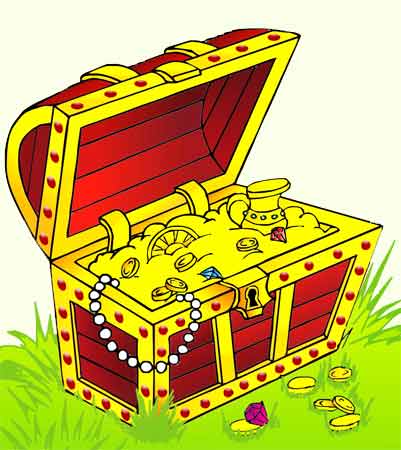 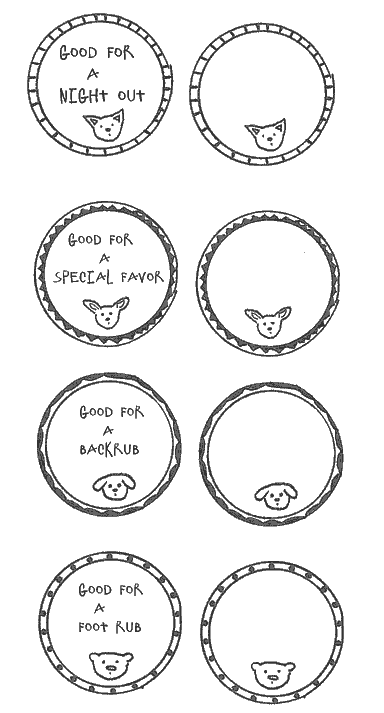 Додаток №4Владимир Маяковский стихиКЕМ БЫТЬ?У меня растут года, будет и семнадцать.Где работать мне тогда, чем заниматься?Нужные работники - столяры и плотники!Сработать мебель мудрено:сначала мы берем бревнои пилим доски длинные и плоские.Эти доски вот так зажимает стол-верстак.От работы пила раскалилась добела.Из-под пилки сыплются опилки.Рубанок в руки - работа другая:сучки, закорюки рубанком стругаем.Хороши стружки - желтые игрушки.А если нужен шар нам круглый очень,на станке токарном круглое точим.Готовим понемножку то ящик, то ножку.Сделали вот столько стульев и столиков!Столяру хорошо, а инженеру - лучше,я бы строить дом пошел, пусть меня научат.Я сначала начерчу дом такой, какой хочу.Самое главное, чтоб было нарисованоздание славное, живое словно.Это будет перед, называется фасад.Это каждый разберет - это ванна, это сад.План готов, и вокруг сто работ на тыщу рук.Упираются леса в самые небеса.Где трудна работка, там визжит лебедка;подымает балки, будто палки.Перетащит кирпичи, закаленные в печи.По крыше выложили жесть.И дом готов, и крыша есть.Хороший дом, большущий домна все четыре стороны, и заживут ребята в немудобно и просторно.Инженеру хорошо, а доктору - лучше,я б детей лечить пошел,пусть меня научат.Я приеду к Пете,  я приеду к Поле.- Здравствуйте, дети! Кто у вас болен?Как живете, как животик? -Погляжу из очков кончики язычков.- Поставьте этот градусник под мышку, детишки.-И ставят дети радостно градусник под мышки.- Вам бы очень хорошо проглотить порошок и микстуру ложечкой пить понемножечку.Вам в постельку лечь поспать бы,вам - компрессик на живот,и тогда у вас до свадьбывсе, конечно, заживет.Докторам хорошо, а рабочим - лучше,я б в рабочие пошел, пусть меня научат.Вставай! Иди! Гудок зовет,и мы приходим на завод.Народа - уйма целая, тысяча двести.Чего один не сделает - сделаем вместе,Можем железо ножницами резать,краном висящим тяжести тащим;молот паровой гнет и рельсы травой.Олово плавим, машинами правим.Работа всякого нужна одинаково.Я гайки делаю, а ты для гайки делаешь винты.И идет работа всех прямо в сборочный цех.Болты, лезьте в дыры ровные,части вместе сбей огромные.Там - дым, здесь - гром.Громим весь дом.И вот вылазит паровоз,чтоб вас и нас и нес и вез.На заводе хорошо, а в трамвае - лучше,я б кондуктором пошел, пусть меня научат.Кондукторам езда везде.С большою сумкой кожанойему всегда, ему весь деньв трамваях ездить можно.- Большие и дети, берите билетик, билеты разные,бери любые - зеленые, красные и голубые.-Ездим рельсами.Окончилась рельса,и слезли у леса мы, садись и грейся.Кондуктору хорошо, а шоферу - лучше,я б в шоферы пошел, пусть меня научат.Фырчит машина скорая, летит, скользя,хороший шофер я - сдержать нельзя.Только скажите, вам куда надо - без рельсыжителей доставлю на дом. Едем, дудим: "С пути уйди!"Быть шофером хорошо,а летчиком - лучше,я бы в летчики пошел, пусть меня научат.Наливаю в бак бензин, завожу пропеллер."В небеса, мотор, вези, чтобы птицы пели".Бояться не надо ни дождя, ни града.Облетаю тучку, тучку-летучку.Белой чайкой паря, полетел за моря.Без разговору облетаю гору."Вези, мотор, чтоб нас довездо звезд и до луны, хотя лунаи масса звезд совсем отдалены".Летчику хорошо, а матросу - лучше,я б в матросы пошел, пусть меня научат.У меня на шапке лента, на матроске якоря.Я проплавал это лето, океаны покоря.Напрасно, волны, скачете - морской дорожкойна реях и по мачте карабкаюсь кошкой.Сдавайся, ветер вьюжный,сдавайся, буря скверная,открою полюс Южный, а Северный - наверное.Книгу переворошив,намотай себе на ус - все работы хороши,выбирай на вкус!Додаток №5Додаток №6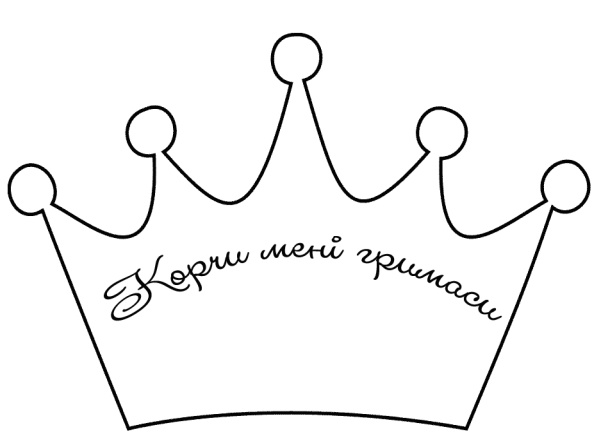 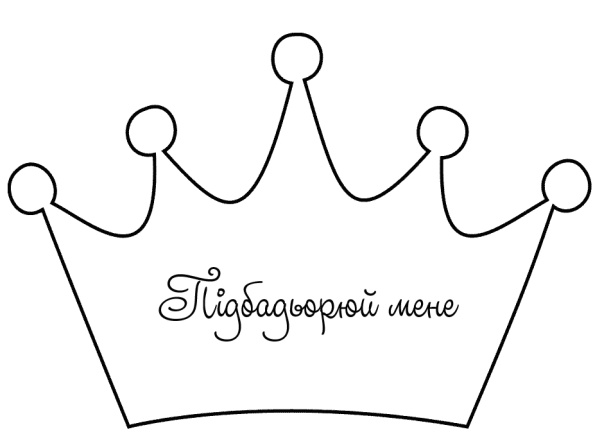 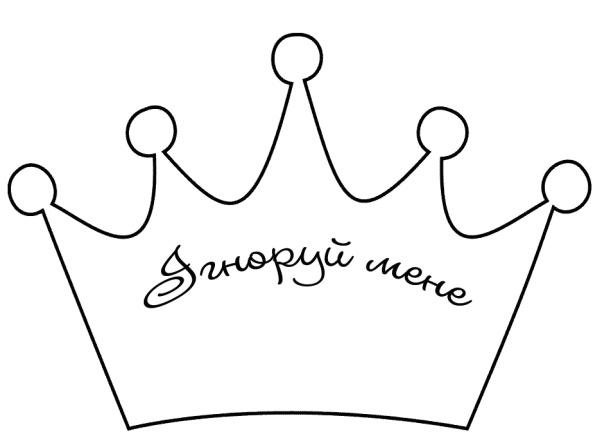 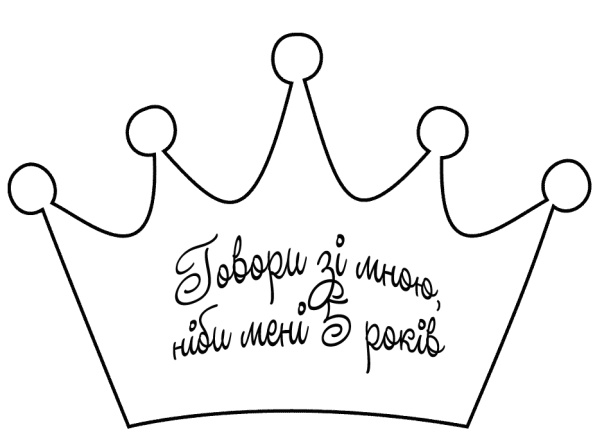 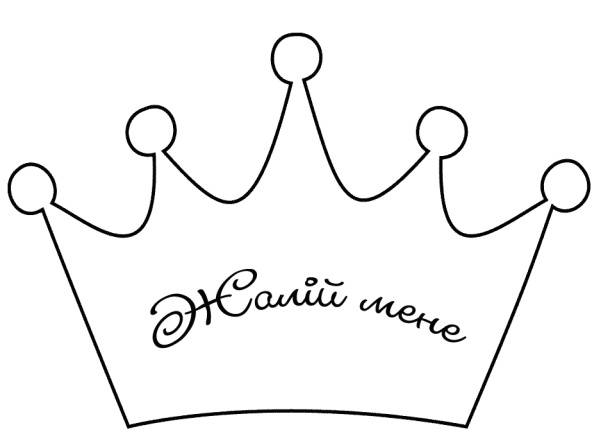 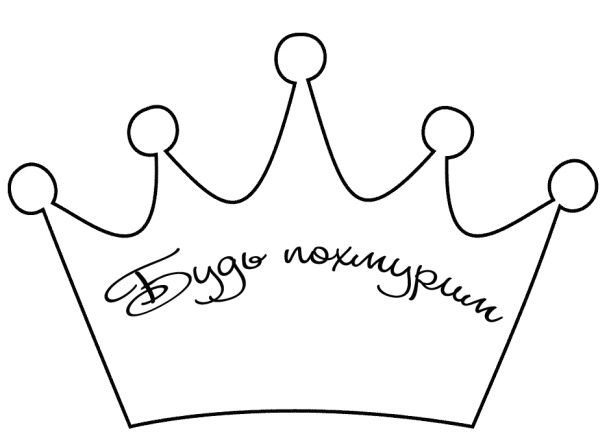 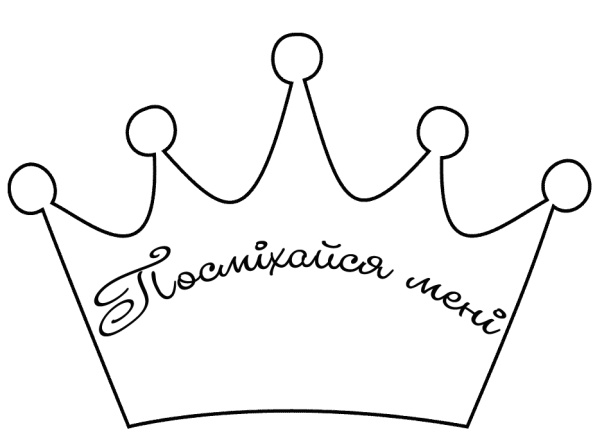 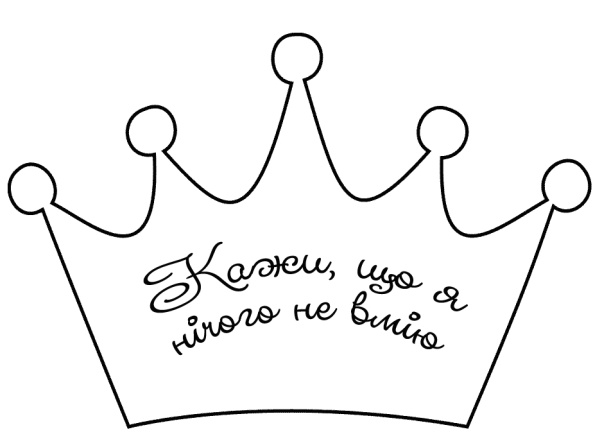 Список використаної літературиВасилькова Ю.В. Методика и опыт работы социального педагога. – М.: Академия, 2002. – 128с.Зарецкий В.К., Смирнова Н.С. и др. Три главные проблемы подростка с девиантным поведением. – М.: Форум, 2011.Игры: обучение, тренинг, досуг / Под ред. В.В. Петрусинского.  М.: Новая школа, 1994. Овчарова Р.В. Справочная книга социального педагога.  М.: ТЦ Сфера, 2005. Овчарова Р.В. Справочная книга школьного психолога.  М.: Просвещение, 1996. Олиференко Л.Я., Шульга Т.И., Дементьева И.Ф. Социально-педагогическая поддержка детей группы риска. – М.: Издательский центр «Академия», 2000.Павленок П.Д., Руднева М.Я. Социальная работа с лицами и группами девиантного поведения. – М.: Инфра-М, 2011.Петрова А.Б. Психологическая коррекция и профилактика агрессивных форм поведения несовершеннолетних с девиантным поведением. – М.: Флинта, 2008.Попов В.А. Формирование социального поведения детей и подростков.  Владимир, 1998.Пятницкая И.Н., Шаталов А.И. Трудные дети – трудные взрослые. – М.: КноРус, 2011.Профориентация в процессе профессионального самоопределения учащихся. – Минск, 1998.Рожков М.И. Воспитание трудного ребенка. Дети с девиантным поведением. – М.: Владос, 2006.Рычкова Н.А. Дезадаптивное поведение детей: Диагностика, коррекция, психопрофилактика. М., 2000.Семенов Г.С. « Методики работы социального   педагога», М,2004 г.Туріщева Л.В. Корекційна робота соціального педагога. Ігри та вправи. – Х. Основа, 2012.Шакурова М.В. Методика и технология работы социального педагога. – М., 2002.Филиппович И.В., Майстрова М.В. Психология девиантного поведения. – Минск: ЗАО «Веды», 2003.№ п/пЗаняттяВправаЧас проведенняБудьмо знайомі!Знайомство.5 хвилинБудьмо знайомі!Опитування «Девіантна поведінка особистості»15 хвилинБудьмо знайомі!Бесіда «Норма поведінки, як ти розумієш.»20 хвилинБудьмо знайомі!Вправа «Прощання»5 хвилинЖиття в своє задоволення чи … цигарка!Мозковий штурм «Чому підлітки починають палити?»5 хвилинЖиття в своє задоволення чи … цигарка!Вправа «Кому це вигідно?»15 хвилинЖиття в своє задоволення чи … цигарка!Вправа «Коли я бачу…»10 хвилинЖиття в своє задоволення чи … цигарка!Вправа «Почуй мене!»10 хвилинЖиття в своє задоволення чи … цигарка!Вправа «Закінчи фразу»5 хвилинМій клас.Анкетування «Оцінка взаємин підлітка з класом»15 хвилинМій клас.Вправа «Коло колективу»30 хвилинМій образ.(Розвиток позитивного Я-образу)Вправа «Хто я?»25 хвилинМій образ.(Розвиток позитивного Я-образу)Вправа «Ласкаве слово!»20 хвилинПізнай і зрозумій себе.(Розвиток позитивного Я-образу)Вправа «Мій портрет у променях сонця»10 хвилинПізнай і зрозумій себе.(Розвиток позитивного Я-образу)Вправа «Ніхто не знає…»15 хвилинПізнай і зрозумій себе.(Розвиток позитивного Я-образу)Вправа «Скульптура»20 хвилинМоя майбутня професіяВправа «Продовж речення»5хвилинМоя майбутня професіяВправа «Професія на букву»5хвилинМоя майбутня професіяВправа «Вибір професії»10хвилинМоя майбутня професіяВправа «Автопортрет»15хвилинМоя майбутня професіяГра «План дій»5хвилинМоя майбутня професіяРелаксація5хвилинПривабливими нас робить гарний настрійВправа «Ярлики»20 хвилинПривабливими нас робить гарний настрійВправа «Мої найважливіші риси характеру»20 хвилинПривабливими нас робить гарний настрійВправа «Усмішка по колу»5 хвилинІ блокзахоплення1, 2, З, 4, 5II блокздоровий спосіб життя6, 7, 8, 11, 12, 13, 14III блокправова свідомість і сприйняття9, 10, 18, 19, 20, 21, 22, 23, 24, 25, 26, 28, 29IV блоквідчуття безпеки і сприйняття майбутнього15, 16, 17, 27, 31, 32, 33, 34, 35ІндивідуалістичнеКолективістськеПрагматичне1в, 2а, 36, 46, 56, 66, 76, 8а, 96, 106, 11а, 12а, 13в, 14в16, 2в, 3в, 4а, 5в, 6а, 7а, 8в, 9а, 10в, 11в, 126, 136, 14а1а, 26, За, 4в, 5а, 6в, 7в, 86, 9в, 10а, 116, 12а, 13а, 14в